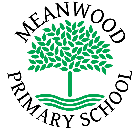 Home Learning Task     Year ReceptionHome Learning Task     Year ReceptionWeek beginning 6th July 2020Try to complete 3-4 tasks a dayWeek beginning 6th July 2020Try to complete 3-4 tasks a dayWeek beginning 6th July 2020Try to complete 3-4 tasks a dayWeekly Maths TasksWeekly Maths TasksWeekly Reading TasksUse 5 real coins and separate them into 2 piles. How many different ways can you sort them? (5+0, 1+4, 2+3)Solve this number problem:Miss Johnson has 4 gold coins and Mrs Booth has 7. How many do they have altogether?Follow the link below to ways of making. Try making different numbers.  https://www.topmarks.co.uk/Flash.aspx?f=WaystoMakeUse 5 real coins and separate them into 2 piles. How many different ways can you sort them? (5+0, 1+4, 2+3)Solve this number problem:Miss Johnson has 4 gold coins and Mrs Booth has 7. How many do they have altogether?Follow the link below to ways of making. Try making different numbers.  https://www.topmarks.co.uk/Flash.aspx?f=WaystoMakeBelow is a link to the story Pirates Love Underpants.https://www.youtube.com/watch?v=Vd8_Y1bEzA8What is the story about?Now try reading My Granny is a Pirate.  https://www.youtube.com/watch?v=t8ZKIvRblpMWhat is the story about? Would you like to have a pirate in your family? Why? Weekly Spelling TasksWeekly Spelling TasksWeekly Writing TasksLearn these spellings. Use each word in a sentence and if you can write each one in a sentence. thatthisthemthenwithLearn these spellings. Use each word in a sentence and if you can write each one in a sentence. thatthisthemthenwithDraw and label a pirate treasure map. Draw and write a character description of a pirate. For example, He has a black hat and a beard. Weekly Learning TasksWeekly Learning TasksUseful WebsitesCan you make a pirate and his parrot?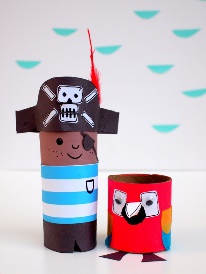 Make your own treasure chest from an egg box. 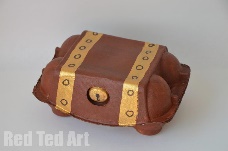 Can you make a pirate and his parrot?Make your own treasure chest from an egg box. Phonicsplay.co.ukTopmarks.co.ukIctgames.co.ukhttps://www.youtube.com/watch?v=aNcBWSBxSp0 (phase 3 sounds)There will also be a daily activity for you to complete on our school Facebook page.  There are also regular updates on here too!There will also be a daily activity for you to complete on our school Facebook page.  There are also regular updates on here too!There will also be a daily activity for you to complete on our school Facebook page.  There are also regular updates on here too!